Zapraszamy na menu szkolne   ŻYCZYMY SMACZNEGO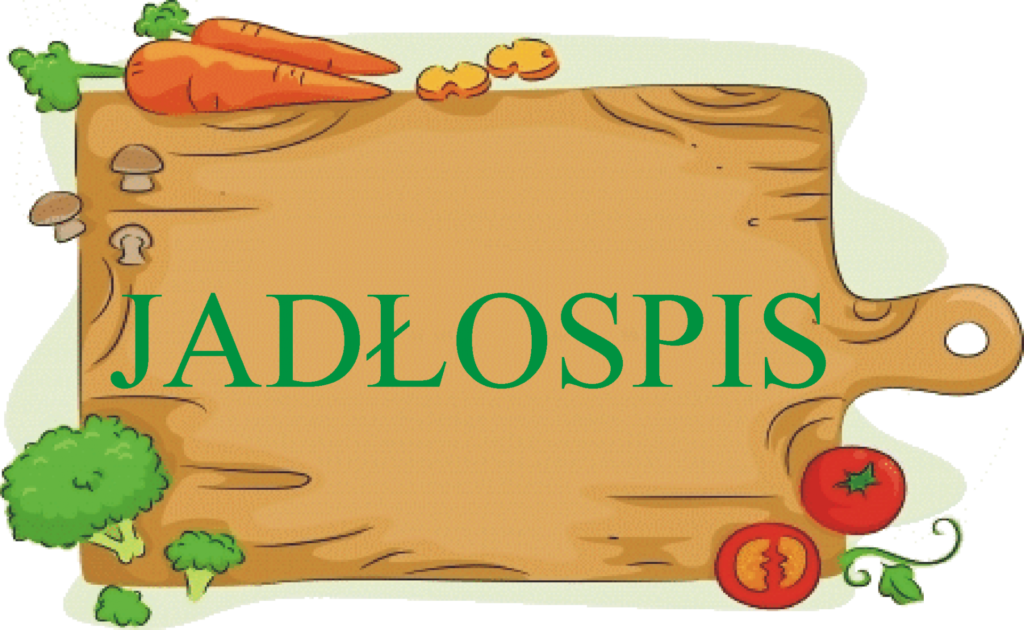 Zastrzegam sobie możliwość zmian w jadłospisie z powodu braku dostępności produktów …Do każdego posiłku jest podawane picie np: ( herbata, kompot, woda, mleko, kakao, kawa inka, lemoniada, woda, soki 100% …)ALERGENY: TYDZIEŃ 1( poniedziałek 1,3,7,9, , wtorek  1,3,7,9, środa  1,3,7,9, czwartek  1,3,7,9. piątek 1,3,4,7,9,11)informacje o alergenach Zgodnie z rozporządzeniem Parlamentu Europejskiego i Rady Nr 1169/2011 w sprawie przekazywania konsumentom informacji na temat żywności, które ze szczególnym uwzględnieniem alergenów, muszą być łatwo dostępne, tak aby rodzic miał świadomość, że w odniesieniu do danej żywności występują kwestie związane z alergiami i nietolerancją pokarmową. W związku z powyższym przy jadłospisie będzie można znaleźć spis alergenów, a przy każdym daniu numer alergenu jaki zawiera to danie.Numery alergenów występujących w posiłkach : Zboża zawierające gluten (pszenica, żyto, jęczmień, owies, orkisz, pszenica kamut,) Skorupiaki i produkty pochodne (produkty przygotowane na ich bazie)Jaja i produkty pochodne (produkty przygotowane na ich bazie)Ryby i produkty pochodne (produkty przygotowane na ich bazie)Orzeszki ziemne (arachidowe i produkty przygotowane na ich bazie)Soja i produkty pochodne (produkty przygotowane na ich bazie)Mleko i produkty pochodne (produkty przygotowane na ich bazie)Orzechy (migdały, orzechy laskowe, orzechy włoskie, orzechy nerkowca, orzechy pekan, orzechy brazylijskie, orzechy pistacjowe, orzechy makadamia lub orzechy oraz produkty przygotowane na ich bazie)Seler i produkty pochodne (produkty przygotowane na ich bazie)Gorczyca i produkty pochodne (produkty przygotowane na ich bazie)Nasiona sezamu i produkty pochodne (przygotowane na ich bazie)Dwutlenek siarki Łubin (produkty przygotowane na ich bazie)Mięczaki (produkty przygotowane na ich bazie)Do przygotowania posiłków używane są przyprawy:pieprz, ziele angielskie, liść laurowy, majeranek, oregano, bazylia, zioła prowansalskie, papryka słodka, pieprz ziołowy, kwasek cytrynowy, cukier waniiowy.Zgodnie z informacjami od producentów mogą one zawierać śladowe ilości : glutenu, mleka, jaj, soi, selera, gorczycy.Również zgodnie z informacjami od producentów niektóre wyroby wędliniarskie  mogą zawierać śladowe ilości soi.Poniedziałek20.5Wtorek21.5Środa22.5Czwartek23.5Piątek24.5 Śniadanie Zupa mleczna: płatki gryczane  na mleku Kanapka z szynką  (papryka żółta, rukola, pomidor malinowy)ŚniadanieZupa mleczna: owsianka na mleku Kanapka z pieczenią (sałata lodowa, ogórek, czerwona papryka)ŚniadanieZupa mleczna: płatki kukurydziane z mlekiem Kanapka z salami (roszponka, pomidor malinowy, ogórek kiszony)Śniadanie Zupa mleczna: płatki jęczmienne pełnoziarniste na mlekuKanapka z szynką babuni (kiełki rzodkiewki, ogórek,)Śniadanie Kanapka z pastą z wędzonej makreli z warzywami Jajecznica (pieczywo z  masłem i warzywami)  Obiad Zupa: ogórkowa z ziemniakami Ryż z jabłkiem prażonym z cynamonem i jogurtem ObiadZupa: kalafiorowa z ziemniakami Spaghetti ( mięso mielone z pomidorami, zioła, parmezan )ObiadZupa:  zacierkowa na rosole z warzywami Kotlet z indyka, ziemniaki z koperkiemSurówka wiosenna Obiad Zupa: barszcz czerwony z ziemniakami Kotlet mielony w sosie własnym, kasza pęczakGroszek z kukurydzą na parze Obiad Zupa: grochówka na wędzonce z warzywami i ziemniakami Rurka (makaron durum) z truskawami ze śmietaną i serkiem waniliowym     Podwieczorek Kanapka z żółtym serem  (sałata, ogórek, pomidor)GruszkaPodwieczorekCiasto – ptasie mleczko z malinami  (wyrób własny) PodwieczorekBudyń z sokiem wiśniowymCiasteczka owsiane z owocami susz.Podwieczorek Rogalki z nadzieniem owocowym (wypiek własny) Arbuz Podwieczorek Chałka z miodem Jabłko 